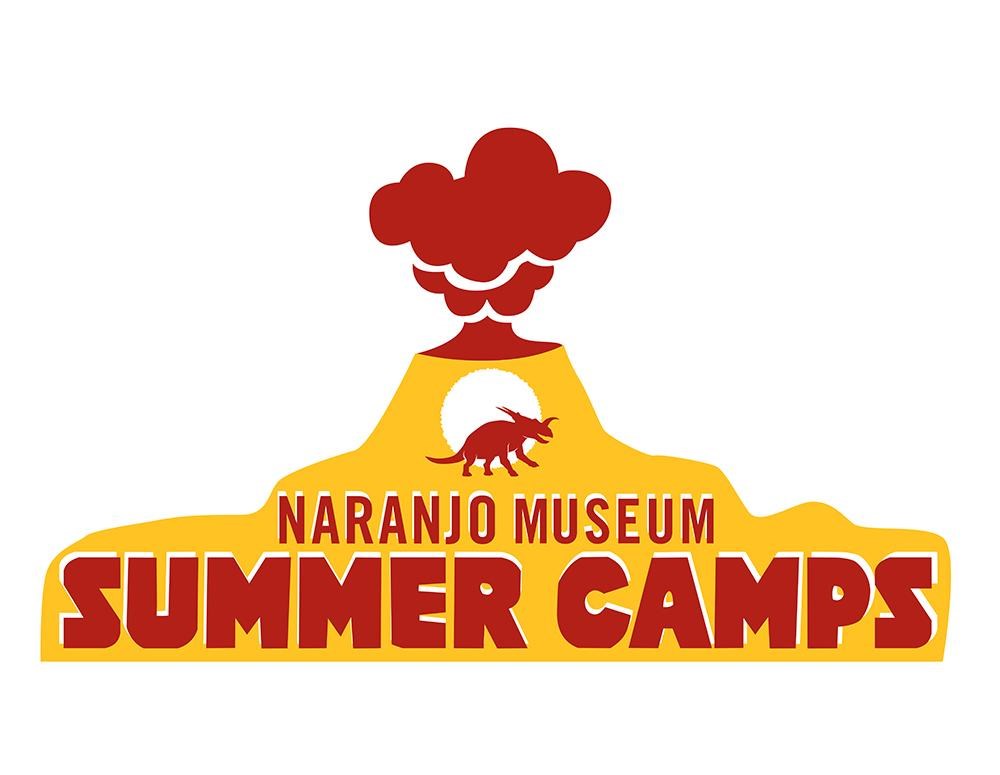 2022 Camp Information &Registration FormsTABLE OF CONTENTS:Table of Contents………………………………..2 How to Register for Camps…………………….3-4 Camp Dates……………………………………….5 Camp Descriptions………………………………6 Morning/Afternoon Care………………………..7 Camp Schedule…………………………………..8 Additional Camp Information………………….9-10 Frequently Asked Questions…………………11Registration forms for members……………..12-13 Registration forms for non-members………..14-15 Health Care Form………………………………..16HOW TO REGISTER FOR CAMP:To register your child for summer camp, you must submit a registration form along with full payment for each week your child plans to attend.Separate FormsThere are now separate registration forms for members and non-members. If you are a museum member, you will complete the membership form, if you are not a museum member, you will complete the non-member form. Health care forms are the same for members and non-members. This change is to further organize the admission process.Registration FormsOne Registration Form and one Health Care Form should be completed for each child you are registering for camp. All sections of the registration form and health care form should be completed including release signatures. Registration is not complete without payment and completed forms. Your child’s camp place will not be saved without a completed registration. Please note when sending forms electronically: Signatures must be hand-written, digital signatures typed out on a computer or device will be considered valid.PaymentTo complete registration, you must pay the full amount for each week your child is registered for. Payment can be taken over-the-phone. The Naranjo Museum accepts: Mastercard, visa, discover, cash or check.At the MuseumYou may register your child at the museum, we have forms available and you can pay at that time. Check www.naranjomuseum.org for hours.EmailYou can print off a registration form online and submit it via email. This can be done by either scanning the registration form or taking a very clear photo of it using your smartphone. Most smartphones have a “files” app that allows you to scan documents and store them as a pdf file on your phone that you can then email.Registration forms need to be emailed to info@naranjomuseum.orgOnce the form is received, you will be called for payment and emailed your confirmation after payment. If you are not contacted within 2 business days, check the email address and if it is correct, call Veronica Amoe at (936)-404-9202.HOW TO REGISTER FOR CAMP (CONTINUED):MailRegistration forms need to be mailed to: Naranjo Museum of Natural History 5104 South 1st. St.Lufkin, TX 75901If you are not contacted for payment 3 or 4 days after you mail the registration form, contact the museum at 936-639-3466 or email info@naranjomuseum.org.Cancellations/RefundsDue to high demand for camp positions, there are no full refunds for completed camp registration. To receive a 50% refund, you need to email a cancellation request to info@naranjomuseum.org 10 days or more before the starting date of your camp week. You will not receive a refund if you cancel less than 10 days before the starting date of your camp week.CAMP DATESCamp TimesCamps are Monday-Friday 10am-3pm. (With the exception of week 1, which is Tuesday-Friday)Camp AgesYour child must be at least 6 years old and must be going into 1st-6th grade as of fall 2021 to participate in Naranjo Museum Summer Camps. Camp weeks are separated by age groups (1st-3rd) or (4th-6th) according to the grade they are entering in the fall. There are 10 camp positions available per week. Register early to ensure a place for your child.Drop off/Pick UpAll parents entering the building to drop off or pick up will be required to wear a mask. For pick up parents will need to show a photo id to pick up their child.In place of a sign in, camp staff will keep track of drop off/pick up digitally.CAMP DESCRIPTIONSSTEM WEEK (going into 4th-6th grade)Science experiments, building, creative problem solving and more! Campers will explore various areas of Science, Technology, Engineering and Math!Dinosaur DiscoveryCampers will dive into the world of dinosaurs! They will learn the names of dinosaurs, what makes each one special and how scientists learn about dinosaurs. Campers will take part in fun crafts and activities that will bring to life dinosaur learning.Junior PaleontologistCampers will take part in dig simulations, will learn what skills paleontologists use to help them find dinosaurs and how they know where to look. They will look into the different groups of dinosaurs and how they are categorized. Campers will learn through crafts, team exercises and games.Space ExplorationTake off into space! Campers will do crafts that will help them learn more about the stars and planets! Campers will play games, conduct space experiments and mission simulations.Ancient Arts & CraftsCampers will explore the world and look at different techniques for creating art by studying ancient civilizations. Campers will use unique approaches to painting, sculpting and more!MORNING/AFTERNOON CAREMorning Care and Afternoon Care is available for children who need to arrive before 10am and stay after 3pm. Campers will be cared for by camp staff. Campers may play games, watch a movie and socialize during morning and afternoon care.Morning CareFor morning care, campers will check in and be in the classroom till around 8:30am. Morning camp will take place in the classroom. Children will be able to play with toys/devices that they bring at their table and a movie will be played.Afternoon CareFor afternoon care, children will be in the classroom. Children will be able to play with toys/devices that they bring at their table and a movie will be played.SnacksSnacks will no longer be provided by camp. Campers in morning/afternoon care will need to bring their own snacks and drinks.FAQs for Morning and Afternoon Care:Q: What if I only need morning/afternoon care for one day?A: If you only need morning/afternoon care for one day, you must pay the price for the full week.Q: If I am not pre registered for morning/afternoon care, can I add it on later?A: Yes, as long as you notify the Naranjo Museum  and pay the price for care, no later than the Friday before your camp week starts.CAMP SCHEDULEDrop Off/Sign In starting at 9:45amParents must walk their children inside of the building and sign their children in. Parents may not drop their children off until sign-in is complete. Parents will need to provide the name of the person who will be picking up their child.Pick up/Sign out 3:00pmCampers must be picked up from the classroom.  Camp staff will need to verify the person picking up matches the name given during drop off. The person picking up the child may be asked to show a driver’s license to verify identification. Unless you are registered for afternoon care, your child must be picked up no later than 3:15pm.ADDITIONAL CAMP INFORMATIONContact Information for Naranjo Museum Summer Camps: Call 936-639-3466 or email info@naranjomuseum.org.Camp Supervision: Camps are instructed and supervised by qualified staff and volunteers. All museum staff and volunteers have been through extensive background checks and training.Check In/Check Out: See sign in/sign out page.Lunch: Parents need to pack their children a sack lunch, a couple of snacks and plenty of water. If your child does not have lunch, the parent is responsible for bringing the child a lunch to the museum by 11:45am. Lunches brought to children will need to be dropped off in the ticket office.Clothing: Campers are asked to wear comfortable clothes and shoes that can get messy. Closed-toe shoes are recommended for outside play. Campers are required to bring a mask and will be asked to wear them inside the museum.Toys/Electronics: Toys and electronics are permitted for children to use during free time or before/after care. The Naranjo Museum and staff are not responsible for any loss or damages to anything sent with your child. Campers may not share devices or toys with other campers.Outside Play: Campers are taken outside after lunch for supervised playtime. Temperatures are closely monitored and children are not taken outside during particularly hot days. Children are encouraged to wear sun screen to protect their skin from the sun.Cancellation Policy: Due to high demand for camp positions, there are no full refunds for completed camp registration. To receive a 50% refund, you need to email a cancellation request to info@naranjomuseum.org 10 days or more before the starting date of your camp week. You will not receive a refund if you cancel less than 10 days before the starting date of your camp week.Medical Policy: Museum staff are only permitted to administer basic first aid to children unless otherwise stated in the child’s medical information on registration form. Parents will be called should children feel ill, children running fever or throwing up will be asked to be picked up. In the event of a medical emergency, assistance may be called from A Pineywoods Home Health company (next door to the museum). If necessary, 911 will be called and the first response will take children to the closest hospital. At this time, we are unable to accommodate children with special medical, behavioral and/or mental needs.Camp Rules/ Discipline Policy: Camp rules are explained the first day of camp and are gone over throughout the week. Camp rules are: Be kind to each other, be respectful to the teacher, museum visitors and museum property, participate in lessons and activities and of course have fun. Camp rules are explained with an emphasis on choices and communication. Should a child’s choices cause continued disruption or harm to the other campers, you will be asked to pick up your child. You may bring them back the following day should you choose, however, if a camper’s choices compromise the safety and well-being of the other campers, your child may be asked to not return to camp. There are no refunds for camper dismissal as a result of poor discipline. If your child does not choose to cause harm to other campers, but their behavioral patterns/choices continue to distract or disrupt campers or camp activities, you may be asked to pick up your child. There is not enough camp staff to care for campers one-on-one. If you have any questions regarding behavioral expectations after reading camp information, please contact Veronica Amoe at veronica@naranjomuseum.org.With new health precautions, it is even more important that a child is able to listen and follow directions given by camp staff.FREQUENTLY ASKED QUESTIONS (FAQs)How can I guarantee my child gets into the camp they want? There are limited camp weeks and camp spots (10 campers per camp). To guarantee your child gets into camp, register them as soon as possible. Museum Members can register 2 weeks before the information is released to the public.Can I bring lunch to my child? Can I stay and eat lunch with them? Yes, but the lunch will need to be left in the ticket office. Parents are not permitted in the classroom.How do I contact my child during camp? You should first call (936)-639-3466 to get in touch with the museum who will inform camp teachers.Can I come to camp to give my child needed medication? Absolutely, as we are not allowed to administer medication to children, you are welcome to come and give your child medicine. Please inform us of the schedule on Health Care Form, or for unscheduled medicine, you may call the museum ahead of time. We will bring the camper to you, please do not enter the classroom.Are movies shown at camp? How are movies selected? Movies are mostly shown during morning drop off times and lunch. Movies are not shown during instructional time. Movies are selected based on relevance to the week’s topic and viewing age group.Are all the weeks different? Each themed camp week is different from the other themed camp weeks.MUSEUM MEMBERS CAMP REGISTRATION FORMSCamper InformationChild’s Name:_____________________________________________Age:_______DOB:_________________________ Grade(fall 2022):____________________Camp SelectionPlease check which camps you are registering your child for and if you would like to add morning or after care.Contact InformationContact Parent/Guardian______________________________________________Relationship:____________________Primary Phone:______________________ Secondary Phone:____________________Email: _______________________________________________________________Emergency Contact:_________________________________________________Relationship:____________________Primary Phone:___________________Secondary Phone:____________________Release and Waiver:Type names in release paragraph and fill out completely.If your child’s photo CANNOT be posted on social media, please check here ____The Naranjo Museum of Natural History (“(the) Naranjo Museum”) is offering the camps as shown above as (the “Camps” or “Camp”. Although the Naranjo Museum hopes that no student (“camper” “child”) is ever injured or hurt, injuries are a possibility of participation in the camps. The risk of injuries is a risk that the students and their legal guardians voluntarily agree to assume in exchange for the privilege of registering for and participation in the camps. The students and their guardians understand and agree that the risk is not a risk that the Naranjo Museum assumes and that the Naranjo Museum is not responsible for any injuries to the student. Accordingly,_____________________________________(the “guardian”), the legal guardian of _____________________ ________(the “student” “camper” “child”) voluntarily releases, discharges and waives the right to sue the Naranjo Museum  and its directors, offices, employees, volunteers, agents and all person acting by, through, under or in concert with the Naranjo Museum (collectivity, the “released parties”) for any and all losses, demands, claims, suits, causes of action, liability, costs, expenses and judgments whether arising in equity, at common law or by statue, under the law of contracts, torts or property, for personal injury (including without limitation emotional distress), arising in favor of the guardian, the student or anyone claiming through us based upon, in connection with, relating to or arising out of, directly or indirectly, the student’s participation in the camps(collectively “camps”) EVEN IF ANY SUCH CLAIMS ARE DUE TO THE RELEASED PARTIES’ OWN NEGLIGENCE, STRICT LIABILITY WITHOUT REGARD TO FAULT,VIOLATION OF STATUE, OR OTHER FAULT, INCLUDING AN NEGLIGENT ACT, OMISSION, OR INTENTIONAL ACT, OMISSION, OR INTENTIONAL ACT INTENDED TOPROMOTE MY CHILD’S SAFETY OR WELL-BEING. The guardian and student hereby give their permission to the Released Parties to obtain emergency medical treatment for the student if any Released Party deems in its discretion that such emergency medical treatment is necessary. The student and the guardian acknowledge and agree that any photos, videos, pictorial images, voice recording, or quotations including those of  student take or created by any Released Party (including without limitation any taken by any photographer or videographer paid by or volunteering for any Released Party) during or relating to the Camp are the sole property of the Naranjo Museum and may be used in future publications, web pages, promotions, advertisements and exhibits of the Naranjo Museum (or any other person authorized to use such images by the Naranjo Museum without the need of any additional permission from or consideration to the student or guardian. I release and waive for myself, the student and anyone claiming through us all claims based on the right of privacy, right of publicity, moral rights or any other intellectual property rights related to the rights granted by me to the Naranjo Museum.I understand that I am registering my child for the Naranjo Museum Summer Camps during a global outbreak of COVID-19. I understand that COVID-19 can infect people of all ages and is spread from person to person through contact that is close enough to share droplets generated by coughing, sneezing and even just breathing. I understand that choosing to send my child to the Naranjo Museum Summer Camps is voluntary and that I cannot hold the Naranjo Museum Summer Camps or the Naranjo Museum of Natural History responsible should my child contract COVID-19 or any symptoms of COVID-19.I acknowledge that I have read all the information regarding the camps at the Naranjo Museum of Natural History including the modified safety and health protocols in response to COVID-19. By signing this release and waiver I agree to follow the protocols set by the Naranjo Museum Summer Camps and the Naranjo Museum of Natural History.Parent/Guardian Printed Name:______________________________________ Parent/Guardian Signature:______________________________________________ Date: ___________Payment -Office use onlyDate of Payment: _______Method of Payment: _______	Amount Paid: _________CAMP REGISTRATION FORMS (For non-members)Camper InformationChild’s Name:_____________________________________________Age:_______DOB:_________________________ Grade(fall 2022):____________________Camp SelectionPlease check which camps you are registering your child for and if you would like to add morning or after care.Contact InformationContact Parent/Guardian______________________________________________Relationship:____________________Primary Phone:______________________ Secondary Phone:____________________Email: _______________________________________________________________Emergency Contact:_________________________________________________Relationship:____________________Primary Phone:___________________Secondary Phone:____________________Release and Waiver:Type names in release paragraph and fill out completely.If your child’s photo CANNOT be posted on social media, please check here ____The Naranjo Museum of Natural History (“(the) Naranjo Museum”) is offering the camps as shown above as (the “Camps” or “Camp”. Although the Naranjo Museum hopes that no student (“camper” “child”) is ever injured or hurt, injuries are a possibility of participation in the camps. The risk of injuries is a risk that the students and their legal guardians voluntarily agree to assume in exchange for the privilege of registering for and participation in the camps. The students and their guardians understand and agree that the risk is not a risk that the Naranjo Museum assumes and that the Naranjo Museum is not responsible for any injuries to the student. Accordingly,_____________________________________(the “guardian”), the legal guardian of _____________________ ________(the “student” “camper” “child”) voluntarily releases, discharges and waives the right to sue the Naranjo Museum  and its directors, offices, employees, volunteers, agents and all person acting by, through, under or in concert with the Naranjo Museum (collectivity, the “released parties”) for any and all losses, demands, claims, suits, causes of action, liability, costs, expenses and judgments whether arising in equity, at common law or by statue, under the law of contracts, torts or property, for personal injury (including without limitation emotional distress), arising in favor of the guardian, the student or anyone claiming through us based upon, in connection with, relating to or arising out of, directly or indirectly, the student’s participation in the camps(collectively “camps”) EVEN IF ANY SUCH CLAIMS ARE DUE TO THE RELEASED PARTIES’ OWN NEGLIGENCE, STRICT LIABILITY WITHOUT REGARD TO FAULT,VIOLATION OF STATUE, OR OTHER FAULT, INCLUDING AN NEGLIGENT ACT, OMISSION, OR INTENTIONAL ACT, OMISSION, OR INTENTIONAL ACT INTENDED TOPROMOTE MY CHILD’S SAFETY OR WELL-BEING. The guardian and student hereby give their permission to the Released Parties to obtain emergency medical treatment for the student if any Released Party deems in its discretion that such emergency medical treatment is necessary. The student and the guardian acknowledge and agree that any photos, videos, pictorial images, voice recording, or quotations including those of  student take or created by any Released Party (including without limitation any taken by any photographer or videographer paid by or volunteering for any Released Party) during or relating to the Camp are the sole property of the Naranjo Museum and may be used in future publications, web pages, promotions, advertisements and exhibits of the Naranjo Museum (or any other person authorized to use such images by the Naranjo Museum without the need of any additional permission from or consideration to the student or guardian. I release and waive for myself, the student and anyone claiming through us all claims based on the right of privacy, right of publicity, moral rights or any other intellectual property rights related to the rights granted by me to the Naranjo Museum.I understand that I am registering my child for the Naranjo Museum Summer Camps during a global outbreak of COVID-19. I understand that COVID-19 can infect people of all ages and is spread from person to person through contact that is close enough to share droplets generated by coughing, sneezing and even just breathing. I understand that choosing to send my child to the Naranjo Museum Summer Camps is voluntary and that I cannot hold the Naranjo Museum Summer Camps or the Naranjo Museum of Natural History responsible should my child contract COVID-19 or any symptoms of COVID-19.I acknowledge that I have read all the information regarding the camps at the Naranjo Museum of Natural History including the modified safety and health protocols in response to COVID-19. By signing this release and waiver I agree to follow the protocols set by the Naranjo Museum Summer Camps and the Naranjo Museum of Natural History.Parent/Guardian Printed Name:______________________________________ Parent/Guardian Signature:______________________________________________ Date: ___________Payment -Office use onlyDate of Payment: _______Method of Payment: _______	Amount Paid: _________CAMP HEALTH RECORD FORM(same for members and non-members)Camper InformationChild’s Full Name (first,middle,last): _________________________________________Date of Birth _______________________M/F_______ Age: _______________Contact Parent/Guardian:_________________________________________________Emergency Phone #1 ___________________________Emergency Phone #2________________________________Address:_______________________________________________________________Camper’s Primary Doctor_____________________________Phone:_______________Insurance Information (In the case of an emergency)This Camper is covered by family medical/hospital insurance. YES____ NO_____Insurance Company Name: _______________________________________________Policy Number___________________ Subscriber______________________________In the following space, please inform us of any medical information regarding your child that the Naranjo Museum Summer Camp Program should be informed about. This includes allergies, medical conditions/concerns, behavioral patterns or any restrictions your child might have regarding camp.This health history is correct and accurately reflects the health status of the camper to whom it pertains. Campers have permission to participate in all camp activities except as noted by me/or an examining physician. If I cannot be reached in an emergency, I give permission to the camp to get the camper to an emergency room in the most expedient manner possible. In the case of an emergency, I give the camp permission to obtain assistance from A Pineywoods Home Health Care and give permission to A Pineywoods Home Health staff such as but not limited to A Pineywoods Home Health nurses to give care or aid to my child. Additionally, I give permission for a physician selected by the camp to hospitalize and secure proper treatment for campers, including but not limited to ordering injections, anesthesia, surgery, x-rays and other tests related to the health of the camper. I understand this information on this form will be shared on a “need to know” basis with camp staff. I give permission to photocopy this form. In addition, the camp has permission to obtain a copy of the camper's health record from providers who treat the camper and these providers may talk with the program’s staff about the camper's health status in the event of an emergency.Signature of ContactParent/Guardian:_________________________________________Date:__________CAMP DATESTIMESAGE GROUPCAMPCOST/MEMBER COSTMay 31st - June 3rd (4-day week)10am-3pm1st-3rd gradeAncient Arts & Crafts$95/$80June 6th-10th10am-3pm1st-3rd gradeSpace Exploration$100/$85June 20th-24th10am-3pm4th-6th gradeSTEM Week$100/$85June 27th -  July 1st10am-3pm1st-3rd gradeDino Discovery$100/$85July 11th-15th10am-3pm4th-6th gradeJr. Paleontologist$100/$85July 18th-22nd10am-3pm4th-6th gradeSpace Exploration$100/$85August 1st-5th10am-3pm1st-3rd gradeDino Discovery$100/$85TIMESCOST PER WEEKMEMBER COSTMorning (AM care)7:45am-10:00am$15$10Afternoon (PM care)3:00pm-5:20pm$15$10BOTH (AM/PM Care)7:45am-10am, 3pm-5:20pm$25$207:45am-10:00amMorning Care (if registered)10:00am-12:00pmLearning Session 112:00pm-1:00pmLunch & Recess1:00pm-3:00pmLearning Session 23:00pm-5:20pmAfternoon Care (if registered)CAMP DATESAGE GROUPCAMPCAMP COSTAM/PM CAREAM CAREPM CAREPAYMENT AMOUNTMay 31st -June 3rd(4-day week)1st-3rd gradeAncient Arts & Crafts___$80___$20___$10___$10___________June 6th-10th1st-3rd gradeSpaceExploration___$85___$20___$10___$10___________June 20th-24th4th-6th gradeSTEM Week___$85___$20___$10___$10___________June 27th July 1st1st-3rd gradeDino Discovery___$85___$20___$10___$10___________July 11th-15th4th-6th gradeJr.Paleontologist___$85___$20___$10___$10___________July 18th-22nd4th-6th gradeSpaceExploration___$85___$20___$10___$10___________August 1st-5th1st-3rd gradeDino Discovery___$85___$20___$10___$10___________TOTALAMOUNTDUE___________CAMP DATESAGE GROUPCAMPCAMP COSTAM/PM CAREAM CAREPM CAREPAYMENT AMOUNTMay 31st -June 3rd(4-day week)1st-3rd gradeAncient Arts & Crafts___$95___$25___$15___$15___________June 6th-10th1st-3rd gradeSpaceExploration___$100___$25___$15___$15___________June 20th-24th4th-6th gradeSTEM Week___$100___$25___$15___$15___________June 27th July 1st1st-3rd gradeDino Discovery___$100___$25___$15___$15___________July 11th-15th4th-6th gradeJr.Paleontologist___$100___$25___$15___$15___________July 18th-22nd4th-6th gradeSpaceExploration___$100___$25___$15___$15___________August 1st-5th1st-3rd gradeDino Discovery___$100___$25___$15___$15___________TOTALAMOUNTDUE___________